TASMANIAN INDUSTRIAL COMMISSIONIndustrial Relations Act 1984s55(2)  application for approval  of an industrial  agreement Minister administering the  State Service Act  2000 andThe   Community  and   Public   Sector  Union  (State   Public Services  FederationTasmania) IncandUnited Voice, Tasmanian branch(T14469  of 2016)CORRECTIONAL OFFICERS AGREEMENT  2016PRESIDENT D J BARCLAY                                                          HOBART, 23 DECEMBER 2016Industrial   agreement	-	application	approved 	-	operative   from 	date   of registration - forwarded to  Registrar for registrationDECISION[1]  On  20  December   2016,  the   Minister  administering  the  State  Service Act  2000 (MASSA) lodged  with  the Registrar, pursuant  to Section  55(2)  of the Industrial  Relations Act 1984 (the  Act), the Correctional Officers  Agreement 2016  (the  Agreement).[2]  At the  hearing  in Hobart  on 22 December  2016, Mr B Charlton  appeared  on behalf of the MASSA, Mr T Lynch appeared on behalf of The Community and Public Sector Union (State   Public  Services  Federation  Tasmania)  Inc  (CPSU)  and  Mr  L  Hills  appeared  on behalf of United Voice, Tasmania Branch (UV).[3]  Mr Charlton  submitted that  the  Agreement  was largely  unchanged  from  the  2013 agreement. He did note  however  that  the  higher  duties  allowance  was not  available  for employees  working  less than  5 days in the higher  role  under  the  old agreement. Under the Agreement  the allowance  will be payable  where  an employee  works  for a full shift or longer    in   the    higher    role.    He   noted   new   wage    related    allowances,    lactations breaks/facilities and changes  to  the  classification  system.  He noted  that  the  employees would  have  the  benefit  of  the  amendments  to  the  relevant award  including  expanded access to bereavement leave and a separate Family Violence Leave entitlement.[4]	Mr  Lynch  adopted   the  submissions   and  noted   81%   approval   of  the  proposed agreement.2[5]  Mr Hills  adopted the  submissions of both  Mr Charlton and  Mr Lynch. He noted  89%approval of the  Agreement.[6]  All   parties  submitted  that   it was  in  the   public  interest  that   the   agreement  be approved and  that  employees would  not  be disadvantaged through the  approval of  the agreement.[7]  I am    satisfied   that    the    agreement   is   consistent   with    the    public    interest requirements of the  Act, does not  disadvantage the  employees concerned, and  the  term of the agreement does not  exceed  5 years.[8]      Pursuant to  sSS( 4)  the  agreement is  approved with  an  operative date  from  the date  of registration and  shall  remain in  force  until 31 December 2018.    The  file  will  now be referred to the  Registrar for registration of the  Agreement in accordance with  the requirements of s56(1) of the  Act.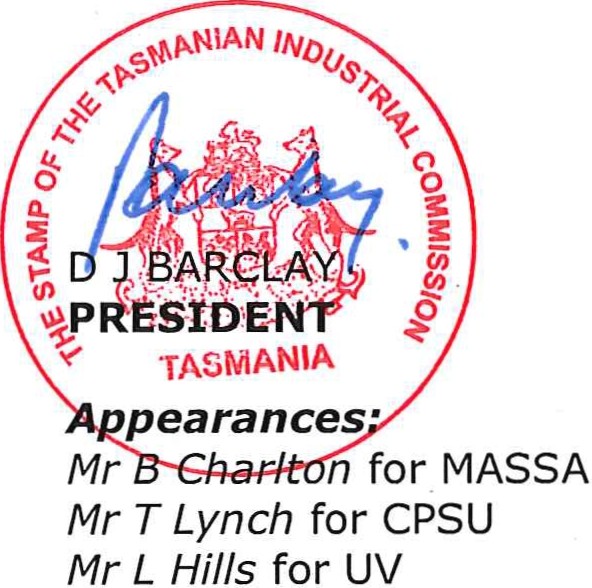 Date  and place of hearing:201622 DecemberHobart